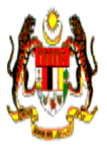 JABATAN KESIHATAN NEGERI JOHOR………………………………………………. untuk diisi oleh Unit IT,JKNJ………………………………………………………………………….Tarikh:ID IPMS:ACCESS CODE :NAMA PENYELARAS:EMEL PENYELARAS: